https://www.youtube.com/watch?v=B8QwKTGLlyw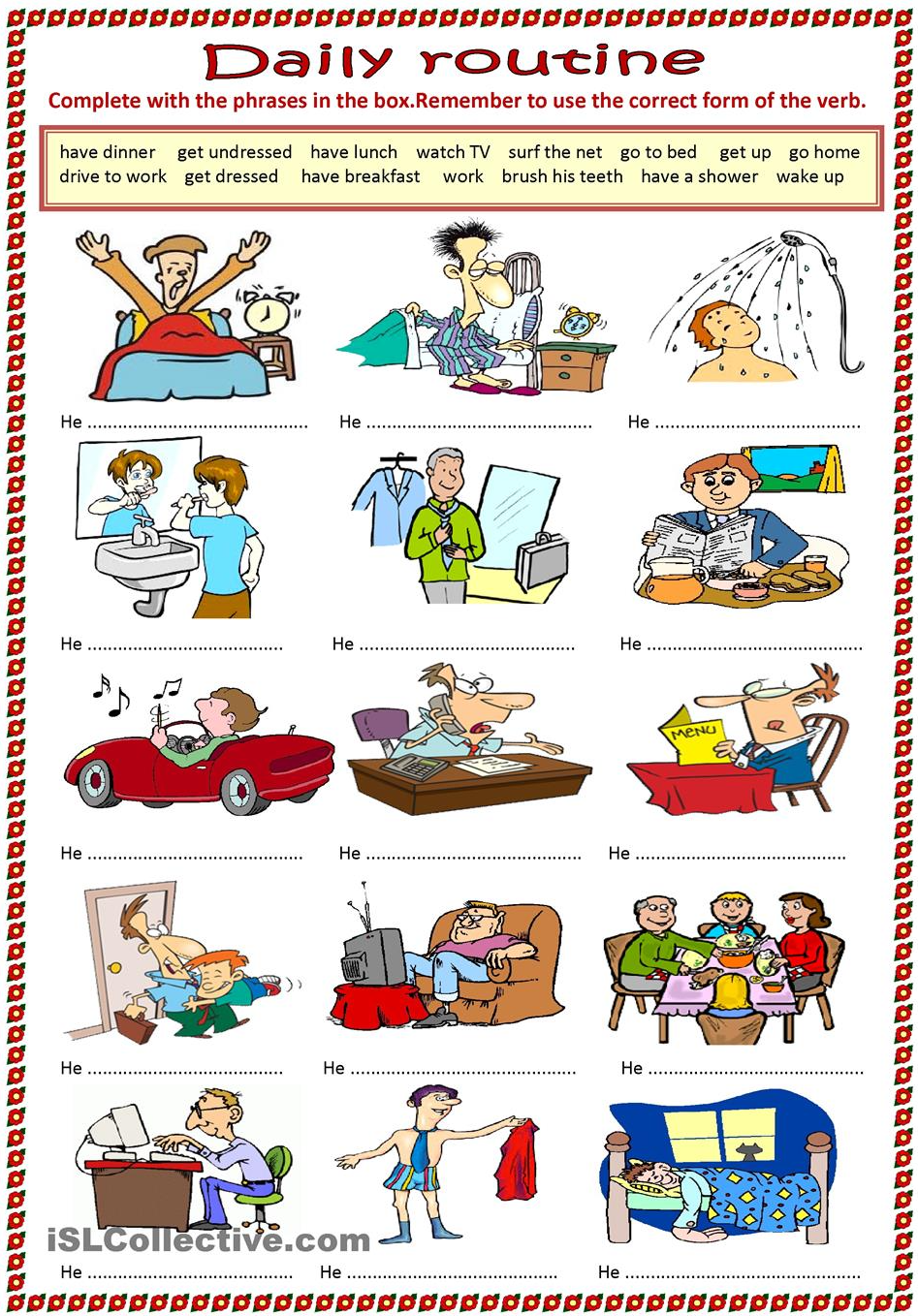 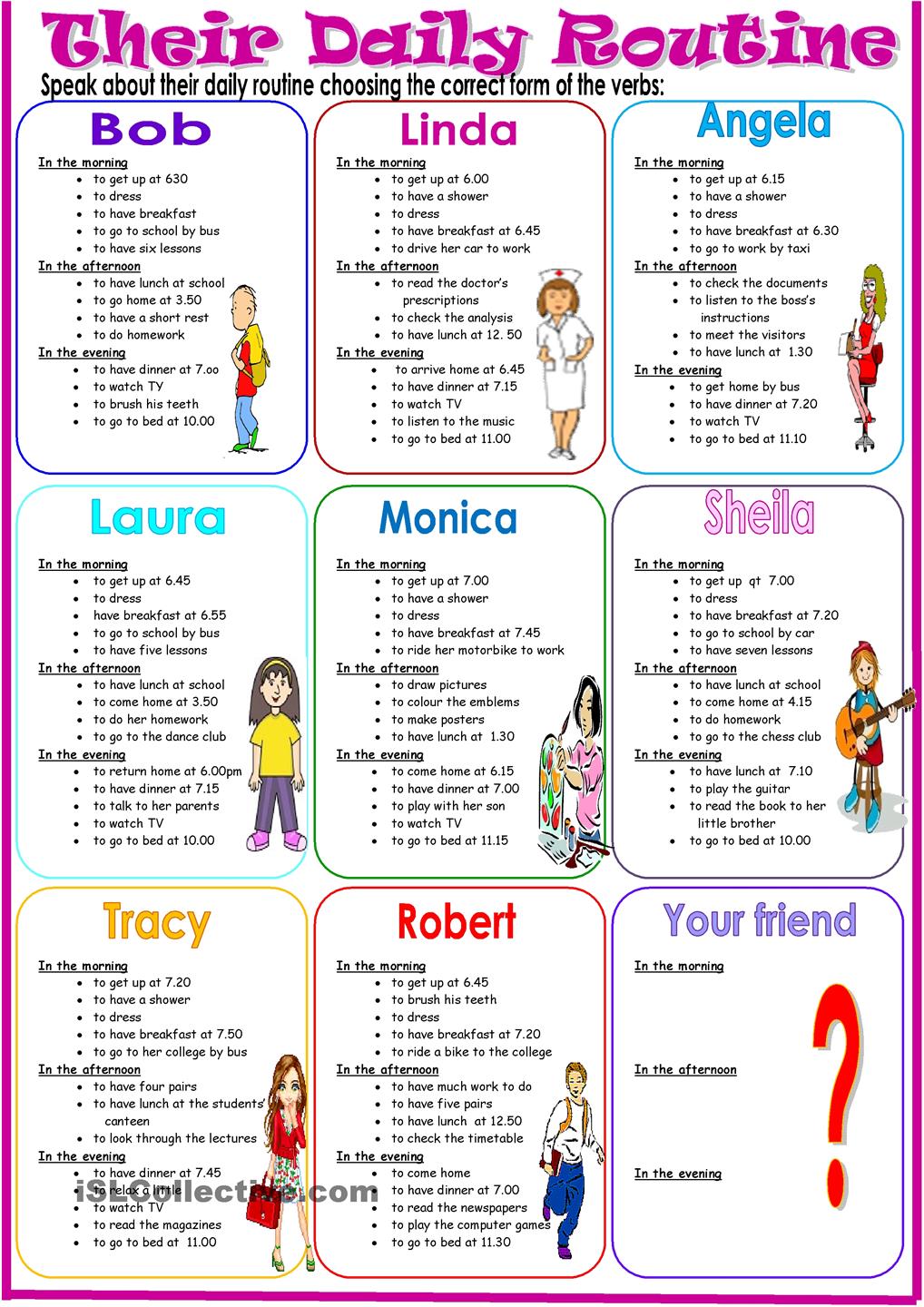 IYouWeTheyHeSheRead [red]a bookIYouWeTheyHeSheCheckeda bookIYouWeTheyHeShereturneda bookIYouWeTheyHeShelookedpeople (at, to)IYouWeTheyHeSheTalkedpeople (at, to)IYouWeTheyHeSheMetpeople (at, to)IYouWeTheyHeShelistenedpeople (at, to)IYouWeTheyHeShedrewa pictureIYouWeTheyHeShecoloureda pictureIYouWeTheyHeShemadea pictureIYouWeTheyHeSherelaxedAt homeIYouWeTheyHeSheplayedAt homeIYouWeTheyHeSherodeA motorcycle